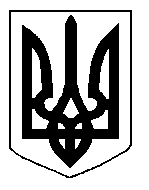 БІЛОЦЕРКІВСЬКА МІСЬКА РАДА	КИЇВСЬКОЇ ОБЛАСТІ	Р І Ш Е Н Н Явід 30 листопада 2017 року                                                                      № 1617-40-VIIПро звіт постійної комісії з питань планування  соціально-економічного розвитку, бюджету та фінансівРозглянувши звернення від  23 листопада 2017 року № 2-17-435 та звіт постійної комісії з питань планування  соціально-економічного розвитку, бюджету та фінансів відповідно до п. 11 ч. 1 ст. 26 Закону України «Про місцеве самоврядування в Україні», п. 34 Положення про постійні комісії Білоцерківської міської ради, міська рада вирішила:1. Звіт постійної комісії з питань планування  соціально-економічного розвитку, бюджету та фінансів взяти до відома.Міський голова                                                                                       Г.А. Дикий